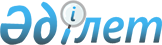 О внесении изменений в решение Экибастузского городского маслихата от 23 декабря 2021 года № 84/13 "Об Экибастузском городском бюджете на 2022 - 2024 годы"Решение Экибастузского городского маслихата Павлодарской области от 29 апреля 2022 года № 114/18
      Экибастузский городской маслихат РЕШИЛ:
      1. Внести в решение Экибастузского городского маслихата "Об Экибастузском городском бюджете на 2022-2024 годы" от 23 декабря 2021 года № 84/13 (зарегистрировано в Реестре государственной регистрации нормативных правовых актов под № 26052) следующие изменения:
      1) пункт 1 указанного решения изложить в новой редакции:
       "1. Утвердить Экибастузский городской бюджет на 2022-2024 годы согласно приложениям 1, 2, 3 соответственно, в том числе на 2022 год в следующих объемах: 
      1) доходы - 33 523 840 тысяч тенге,
      в том числе:
      налоговые поступления - 22 373 318 тысяч тенге;
      неналоговые поступления - 530 715 тысяч тенге;
      поступления от продажи основного капитала - 222 000 тысяч тенге;
      поступления трансфертов - 10 397 807 тысяч тенге;
      2) затраты - 36 405 413 тысяч тенге;
      3) чистое бюджетное кредитование - - 148 943 тысячи тенге,
      в том числе:
      бюджетные кредиты - 144 995 тысяч тенге;
      погашение бюджетных кредитов - 293 938 тысяч тенге;
      4) сальдо по операциям с финансовыми активами – 66 121 тысяча тенге,
      в том числе:
      приобретение финансовых активов - 66 121 тысяча тенге;
      поступления от продажи финансовых активов государства - равно нулю;
      5) дефицит (профицит) бюджета - -2 798 751 тысяча тенге;
      6) финансирование дефицита (использование профицита) бюджета - 2 798 751 тысяча тенге.";
      2) пункт 2 указанного решения изложить в новой редакции:
      "2. Учесть на 2022 год нормативы отчислений в областной бюджет:
      1) по корпоративному подоходному налогу - 32 процентов;
      2) по индивидуальному подоходному налогу с доходов, облагаемых у источника выплаты и с доходов иностранных граждан, не облагаемых у источника выплаты - 57 процентов;
      3) по социальному налогу - 57 процентов.";
      3) пункт 3 указанного решения изложить в новой редакции:
       "3. Учесть на 2022 год нормативы отчислений в Экибастузский городской бюджет:
      1) по корпоративному подоходному налогу - 68 процентов;
      2) по индивидуальному подоходному налогу с доходов, не облагаемых у источника выплаты - 100 процентов;
      3) по индивидуальному подоходному налогу с доходов, облагаемых у источника выплаты и с доходов иностранных граждан, не облагаемых у источника выплаты - 43 процентов;
      4) по социальному налогу - 43 процентов.";
      4) пункт 8 указанного решения изложить в новой редакции:
       "8. Предусмотреть в Экибастузском городском бюджете на 2022 год целевые текущие трансферты из вышестоящих бюджетов, передаваемые в бюджет сел, поселков и сельских округов в следующих размерах:
      3 234 тысячи тенге – на установление доплат к должностному окладу за особые условия труда в организациях культуры и архивных учреждениях управленческому и основному персоналу государственных организаций культуры и архивных учреждений;
      23 913 тысяч тенге – на повышение заработной платы отдельных категорий гражданских служащих, работников организаций, содержащихся за счет государственного бюджета, работников казенных предприятий;
      15 900 тысяч тенге – на устройство 2-х стрит воркаут площадок с тартановым покрытием в поселке Шидерты;
      10 300 тысяч тенге – на устройство детской игровой площадки с тартановым покрытием в поселке Шидерты;
      16 900 тысяч тенге – на реконструкцию обелиска Славы в поселке Шидерты;
      49 722 тысячи тенге – на проведение капитального, среднего и текущего ремонта автомобильных дорог районного значения и улиц населенных пунктов;
      3 000 тысяч тенге – на очистку териттории от мусора и ТБО на территории сел Акколь, Зеленая роща, Жаксат Аккольского сельского округа;
      9 343 тысячи тенге – на установку мусороконтейнерных площадок в поселке Солнечный;
      5) пункт 11 указанного решения изложить в новой редакции:
       "11. Утвердить резерв местного исполнительного органа города Экибастуза на 2022 год в сумме 258 261 тысяча тенге.";
      6) приложения 1, 4 к указанному решению изложить в новой редакции согласно приложениям 1, 2 к настоящему решению.
      2. Контроль за исполнением настоящего решения возложить на постоянную комиссию Экибастузского городского маслихата по вопросам экономики, бюджета и предпринимательства.
      3. Настоящее решение вводится в действие с 1 января 2022 года.  Экибастузский городской бюджет на 2022 год Целевые трансферты, выделенные из вышестоящих бюджетов на 2022 год
					© 2012. РГП на ПХВ «Институт законодательства и правовой информации Республики Казахстан» Министерства юстиции Республики Казахстан
				
      Секретарь Экибастузского городского маслихата 

Б. Куспеков
Приложение 
к решению Экибастузского
городского маслихата
от 29 апреля 2022 года
№ 114/18Приложение 1
к решению Экибастузского
городского маслихата
от 23 декабря 2021 года
№ 84/13
Категория
Категория
Категория
Сумма
(тысяч тенге)
Класс
Наименование
Наименование
Наименование
Наименование
Наименование
Сумма
(тысяч тенге)
Подкласс
Подкласс
Сумма
(тысяч тенге)
1
2
3
4
4
4
4
4
4
5
1. Доходы
1. Доходы
1. Доходы
1. Доходы
1. Доходы
1. Доходы
33 523 840
1
Налоговые поступления
Налоговые поступления
Налоговые поступления
Налоговые поступления
Налоговые поступления
Налоговые поступления
22 373 318
01
Подоходный налог
Подоходный налог
Подоходный налог
Подоходный налог
Подоходный налог
Подоходный налог
7 725 640
1
Корпоративный подоходный налог
Корпоративный подоходный налог
Корпоративный подоходный налог
Корпоративный подоходный налог
Корпоративный подоходный налог
Корпоративный подоходный налог
3 009 026
2
Индивидуальный подоходный налог
Индивидуальный подоходный налог
Индивидуальный подоходный налог
Индивидуальный подоходный налог
Индивидуальный подоходный налог
Индивидуальный подоходный налог
4 716 614
03
Социальный налог
Социальный налог
Социальный налог
Социальный налог
Социальный налог
Социальный налог
3 475 726
1
Социальный налог
Социальный налог
Социальный налог
Социальный налог
Социальный налог
Социальный налог
04
Налоги на собственность
Налоги на собственность
Налоги на собственность
Налоги на собственность
Налоги на собственность
Налоги на собственность
9 659 571
1
Налоги на имущество
Налоги на имущество
Налоги на имущество
Налоги на имущество
Налоги на имущество
Налоги на имущество
8 086 511
3
Земельный налог
Земельный налог
Земельный налог
Земельный налог
Земельный налог
Земельный налог
983 481
4
Налог на транспортные средства
Налог на транспортные средства
Налог на транспортные средства
Налог на транспортные средства
Налог на транспортные средства
Налог на транспортные средства
589 579
05
Внутренние налоги на товары, работы и услуги
Внутренние налоги на товары, работы и услуги
Внутренние налоги на товары, работы и услуги
Внутренние налоги на товары, работы и услуги
Внутренние налоги на товары, работы и услуги
Внутренние налоги на товары, работы и услуги
1 465 871
2
Акцизы
Акцизы
Акцизы
Акцизы
Акцизы
Акцизы
22 652
3
Поступления за использование природных и других ресурсов
Поступления за использование природных и других ресурсов
Поступления за использование природных и других ресурсов
Поступления за использование природных и других ресурсов
Поступления за использование природных и других ресурсов
Поступления за использование природных и других ресурсов
1 335 169
4
Сборы за ведение предпринимательской и профессиональной деятельности
Сборы за ведение предпринимательской и профессиональной деятельности
Сборы за ведение предпринимательской и профессиональной деятельности
Сборы за ведение предпринимательской и профессиональной деятельности
Сборы за ведение предпринимательской и профессиональной деятельности
Сборы за ведение предпринимательской и профессиональной деятельности
108 050
08
Обязательные платежи, взимаемые за совершение юридически значимых действий и (или) выдачу документов уполномоченными на то государственными органами или должностными лицами
Обязательные платежи, взимаемые за совершение юридически значимых действий и (или) выдачу документов уполномоченными на то государственными органами или должностными лицами
Обязательные платежи, взимаемые за совершение юридически значимых действий и (или) выдачу документов уполномоченными на то государственными органами или должностными лицами
Обязательные платежи, взимаемые за совершение юридически значимых действий и (или) выдачу документов уполномоченными на то государственными органами или должностными лицами
Обязательные платежи, взимаемые за совершение юридически значимых действий и (или) выдачу документов уполномоченными на то государственными органами или должностными лицами
Обязательные платежи, взимаемые за совершение юридически значимых действий и (или) выдачу документов уполномоченными на то государственными органами или должностными лицами
46 510
1
Государственная пошлина
Государственная пошлина
Государственная пошлина
Государственная пошлина
Государственная пошлина
Государственная пошлина
46 510
2
Неналоговые поступления
Неналоговые поступления
Неналоговые поступления
Неналоговые поступления
Неналоговые поступления
Неналоговые поступления
530 715
01
Доходы от государственной собственности
Доходы от государственной собственности
Доходы от государственной собственности
Доходы от государственной собственности
Доходы от государственной собственности
Доходы от государственной собственности
76 695
1
Поступления части чистого дохода государственных предприятий
Поступления части чистого дохода государственных предприятий
Поступления части чистого дохода государственных предприятий
Поступления части чистого дохода государственных предприятий
Поступления части чистого дохода государственных предприятий
Поступления части чистого дохода государственных предприятий
50
4
Доходы на доли участия в юридических лицах, находящиеся в государственной собственности
Доходы на доли участия в юридических лицах, находящиеся в государственной собственности
Доходы на доли участия в юридических лицах, находящиеся в государственной собственности
Доходы на доли участия в юридических лицах, находящиеся в государственной собственности
Доходы на доли участия в юридических лицах, находящиеся в государственной собственности
Доходы на доли участия в юридических лицах, находящиеся в государственной собственности
100
5
Доходы от аренды имущества, находящегося в государственной собственности
Доходы от аренды имущества, находящегося в государственной собственности
Доходы от аренды имущества, находящегося в государственной собственности
Доходы от аренды имущества, находящегося в государственной собственности
Доходы от аренды имущества, находящегося в государственной собственности
Доходы от аренды имущества, находящегося в государственной собственности
62 800
7
Вознаграждения по кредитам, выданным из государственного бюджета
Вознаграждения по кредитам, выданным из государственного бюджета
Вознаграждения по кредитам, выданным из государственного бюджета
Вознаграждения по кредитам, выданным из государственного бюджета
Вознаграждения по кредитам, выданным из государственного бюджета
Вознаграждения по кредитам, выданным из государственного бюджета
11 627
9
Прочие доходы от государственной собственности
Прочие доходы от государственной собственности
Прочие доходы от государственной собственности
Прочие доходы от государственной собственности
Прочие доходы от государственной собственности
Прочие доходы от государственной собственности
2 118
1
2
3
4
4
4
4
4
4
5
06
Прочие неналоговые поступления
Прочие неналоговые поступления
Прочие неналоговые поступления
Прочие неналоговые поступления
Прочие неналоговые поступления
Прочие неналоговые поступления
454 020
1
Прочие неналоговые поступления
Прочие неналоговые поступления
Прочие неналоговые поступления
Прочие неналоговые поступления
Прочие неналоговые поступления
Прочие неналоговые поступления
454 020
3
Поступления от продажи основного капитала
Поступления от продажи основного капитала
Поступления от продажи основного капитала
Поступления от продажи основного капитала
Поступления от продажи основного капитала
Поступления от продажи основного капитала
222 000
01
Продажа государственного имущества, закрепленного за государственными учреждениями
Продажа государственного имущества, закрепленного за государственными учреждениями
Продажа государственного имущества, закрепленного за государственными учреждениями
Продажа государственного имущества, закрепленного за государственными учреждениями
Продажа государственного имущества, закрепленного за государственными учреждениями
Продажа государственного имущества, закрепленного за государственными учреждениями
177 000
1
Продажа государственного имущества, закрепленного за государственными учреждениями
Продажа государственного имущества, закрепленного за государственными учреждениями
Продажа государственного имущества, закрепленного за государственными учреждениями
Продажа государственного имущества, закрепленного за государственными учреждениями
Продажа государственного имущества, закрепленного за государственными учреждениями
Продажа государственного имущества, закрепленного за государственными учреждениями
177 000
03
Продажа земли и нематериальных активов
Продажа земли и нематериальных активов
Продажа земли и нематериальных активов
Продажа земли и нематериальных активов
Продажа земли и нематериальных активов
Продажа земли и нематериальных активов
45 000
1
Продажа земли 
Продажа земли 
Продажа земли 
Продажа земли 
Продажа земли 
Продажа земли 
25 000
2
Продажа нематериальных активов
Продажа нематериальных активов
Продажа нематериальных активов
Продажа нематериальных активов
Продажа нематериальных активов
Продажа нематериальных активов
20 000
4
Поступления трансфертов
Поступления трансфертов
Поступления трансфертов
Поступления трансфертов
Поступления трансфертов
Поступления трансфертов
10 397 807
01
Трансферты из нижестоящих органов государственного управления
Трансферты из нижестоящих органов государственного управления
Трансферты из нижестоящих органов государственного управления
Трансферты из нижестоящих органов государственного управления
Трансферты из нижестоящих органов государственного управления
Трансферты из нижестоящих органов государственного управления
3
3
Трансферты из бюджетов городов районного значения, сел, поселков, сельских округов
Трансферты из бюджетов городов районного значения, сел, поселков, сельских округов
Трансферты из бюджетов городов районного значения, сел, поселков, сельских округов
Трансферты из бюджетов городов районного значения, сел, поселков, сельских округов
Трансферты из бюджетов городов районного значения, сел, поселков, сельских округов
Трансферты из бюджетов городов районного значения, сел, поселков, сельских округов
3
02
Трансферты из вышестоящих органов государственного управления
Трансферты из вышестоящих органов государственного управления
Трансферты из вышестоящих органов государственного управления
Трансферты из вышестоящих органов государственного управления
Трансферты из вышестоящих органов государственного управления
Трансферты из вышестоящих органов государственного управления
10 397 804
2
Трансферты из областного бюджета
Трансферты из областного бюджета
Трансферты из областного бюджета
Трансферты из областного бюджета
Трансферты из областного бюджета
Трансферты из областного бюджета
10 397 804
Функциональная группа 
Функциональная группа 
Функциональная группа 
Функциональная группа 
Функциональная группа 
Сумма
(тысяч тенге)
Функциональная подгруппа 
Функциональная подгруппа 
Функциональная подгруппа 
Функциональная подгруппа 
Сумма
(тысяч тенге)
Администратор бюджетных программ 
Администратор бюджетных программ 
Администратор бюджетных программ 
Сумма
(тысяч тенге)
Программа 
Программа 
Сумма
(тысяч тенге)
Наименование
Сумма
(тысяч тенге)
1
2
3
4
5
6
2. Затраты 
36 405 413
01
Государственные услуги общего характера
832 646
1
Представительные, исполнительные и другие органы, выполняющие общие функции государственного управления
348 400
112
Аппарат маслихата района (города областного значения)
57 095
001
Услуги по обеспечению деятельности маслихата района (города областного значения)
56 595
003
Капитальные расходы государственного органа
500
122
Аппарат акима района (города областного значения)
291 305
001
Услуги по обеспечению деятельности акима района 
(города областного значения)
259 765
003
Капитальные расходы государственного органа
13 635
113
Целевые текущие трансферты нижестоящим бюджетам
17 905
2
Финансовая деятельность
9 688
459
Отдел экономики и финансов района (города областного значения)
9 688
003
Проведение оценки имущества в целях налогообложения
7 259
010
Приватизация, управление коммунальным имуществом, постприватизационная деятельность и регулирование споров, связанных с этим
2 429
9
Прочие государственные услуги общего характера
474 558
458
Отдел жилищно-коммунального хозяйства, пассажирского транспорта и автомобильных дорог района (города областного значения)
262 365
001
Услуги по реализации государственной политики на местном уровне в области жилищно-коммунального хозяйства, пассажирского транспорта и автомобильных дорог
157 200
113
Целевые текущие трансферты нижестоящим бюджетам
105 165
459
Отдел экономики и финансов района (города областного значения)
212 193
001
Услуги по реализации государственной политики в области формирования и развития экономической политики, государственного планирования, исполнения бюджета и управления коммунальной собственностью района (города областного значения)
212 193
02
Оборона
107 787
1
2
3
4
5
6
1
Военные нужды
90 704
122
Аппарат акима района (города областного значения)
90 704
005
Мероприятия в рамках исполнения всеобщей воинской обязанности
90 704
2
Организация работы по чрезвычайным ситуациям
17 083
122
Аппарат акима района (города областного значения)
17 083
007
Мероприятия по профилактике и тушению степных пожаров районного (городского) масштаба, а также пожаров в населенных пунктах, в которых не созданы органы государственной противопожарной службы
17 083
03
Общественный порядок, безопасность, правовая, судебная, уголовно-исполнительная деятельность
200 545
9
Прочие услуги в области общественного порядка и безопасности
200 545
458
Отдел жилищно-коммунального хозяйства, пассажирского транспорта и автомобильных дорог района (города областного значения)
162 982
021
Обеспечение безопасности дорожного движения в населенных пунктах
162 982
499
Отдел регистрации актов гражданского состояния района (города областного значения)я)
37 563
001
Услуги по реализации государственной политики на местном уровне в области регистрации актов гражданского состояния
37 563
06
Социальная помощь и социальное обеспечение
3 312 715
1
Социальное обеспечение
631 718
451
Отдел занятости и социальных программ района (города областного значения)
631 718
005
Государственная адресная социальная помощь
631 718
2
Социальная помощь
2 146 961
451
Отдел занятости и социальных программ района (города областного значения)
1 723 660
002
Программа занятости
757 925
004
Оказание социальной помощи на приобретение топлива специалистам здравоохранения, образования, социального обеспечения, культуры, спорта и ветеринарии в сельской местности в соответствии с законодательством Республики Казахстан
7 382
006
Оказание жилищной помощи
17 712
007
Социальная помощь отдельным категориям нуждающихся граждан по решениям местных представительных органов
294 733
010
Материальное обеспечение детей-инвалидов, воспитывающихся и обучающихся на дому
7 842
013
Социальная адаптация лиц, не имеющих определенного местожительства
78 340
014
Оказание социальной помощи нуждающимся гражданам на дому
238 196
1
2
3
4
5
6
017
Обеспечение нуждающихся инвалидов протезно-ортопедическими, сурдотехническими и тифлотехническими средствами, специальными средствами передвижения, обязательными гигиеническими средствами, а также предоставление услуг санаторно-курортного лечения, специалиста жестового языка, индивидуальных помощников в соответствии с индивидуальной программой реабилитации инвалида
249 315
023
Обеспечение деятельности центров занятости населения
72 215
458
Отдел жилищно-коммунального хозяйства, пассажирского транспорта и автомобильных дорог района (города областного значения)
423 301
068
Социальная поддержка отдельных категорий граждан в виде льготного, бесплатного проезда на городском общественном транспорте (кроме такси) по решению местных представительных органов
423 301
9
Прочие услуги в области социальной помощи и социального обеспечения
534 036
451
Отдел занятости и социальных программ района (города областного значения)
534 036
001
Услуги по реализации государственной политики на местном уровне в области обеспечения занятости и реализации социальных программ для населения
100 235
011
Оплата услуг по зачислению, выплате и доставке пособий и других социальных выплат
9 565
050
Обеспечение прав и улучшение качества жизни инвалидов в Республике Казахстан
253 182
054
Размещение государственного социального заказа в неправительственных организациях
161 054
094
Предоставление жилищных сертификатов как социальная помощь
10 000
07
Жилищно-коммунальное хозяйство
9 022 871
1
Жилищное хозяйство
2 067 423
458
Отдел жилищно-коммунального хозяйства, пассажирского транспорта и автомобильных дорог района (города областного значения)
29 000
003
Организация сохранения государственного жилищного фонда
29 000
467
Отдел строительства района (города областного значения)
1 972 612
003
Проектирование и (или) строительство, реконструкция жилья коммунального жилищного фонда
1 914 206
004
Проектирование, развитие и (или) обустройство инженерно-коммуникационной инфраструктуры
58 406
479
Отдел жилищной инспекции района (города областного значения)
65 811
1
2
3
4
5
6
001
Услуги по реализации государственной политики на местном уровне в области жилищного фонда
65 811
2
Коммунальное хозяйство
5 491 858
458
Отдел жилищно-коммунального хозяйства, пассажирского транспорта и автомобильных дорог района (города областного значения)
288 876
026
Организация эксплуатации тепловых сетей, находящихся в коммунальной собственности районов (городов областного значения)
288 876
467
Отдел строительства района (города областного значения)
5 202 982
005
Развитие коммунального хозяйства
315 727
006
Развитие системы водоснабжения и водоотведения
3 944 198
007
Развитие благоустройства городов и населенных пунктов
311 557
058
Развитие системы водоснабжения и водоотведения в сельских населенных пунктах
631 500
3
Благоустройство населенных пунктов
1 463 590
458
Отдел жилищно-коммунального хозяйства, пассажирского транспорта и автомобильных дорог района (города областного значения)
1 463 590
015
Освещение улиц в населенных пунктах
301 622
016
Обеспечение санитарии населенных пунктов
111 542
017
Содержание мест захоронений и захоронение безродных
1 728
018
Благоустройство и озеленение населенных пунктов
1 048 698
08
Культура, спорт, туризм и информационное пространство
1 170 249
1
Деятельность в области культуры
475 216
457
Отдел культуры, развития языков, физической культуры и спорта района (города областного значения)
475 216
003
Поддержка культурно-досуговой работы
475 216
2
Спорт
79 971
457
Отдел культуры, развития языков, физической культуры и спорта района (города областного значения)
47 767
008
Развитие массового спорта и национальных видов спорта
15 557
009
Проведение спортивных соревнований на районном (города областного значения) уровне
26 446
010
Подготовка и участие членов сборных команд района (города областного значения) по различным видам спорта на областных спортивных соревнованиях
5 764
467
Отдел строительства района (города областного значения)
32 204
1
2
3
4
5
6
008
Развитие объектов спорта
32 204
3
Информационное пространство
257 260
456
Отдел внутренней политики района (города областного значения)
77 746
002
Услуги по проведению государственной информационной политики
77 746
457
Отдел культуры, развития языков, физической культуры и спорта района (города областного значения)
179 514
006
Функционирование районных (городских) библиотек
172 514
007
Развитие государственного языка и других языков народа Казахстана
7 000
9
Прочие услуги по организации культуры, спорта, туризма и информационного пространства
357 802
456
Отдел внутренней политики района (города областного значения)
87 068
001
Услуги по реализации государственной политики на местном уровне в области информации, укрепления государственности и формирования социального оптимизма граждан
35 980
003
Реализация мероприятий в сфере молодежной политики
51 088
457
Отдел культуры, развития языков, физической культуры и спорта района (города областного значения)
270 734
001
Услуги по реализации государственной политики на местном уровне в области культуры, развития языков, физической культуры и спорта 
77 570
014
Капитальные расходы государственного органа
28 453
032
Капитальные расходы подведомственных государственных учреждений и организаций
155 469
113
Целевые текущие трансферты нижестоящим бюджетам
9 242
10
Сельское, водное, лесное, рыбное хозяйство, особо охраняемые природные территории, охрана окружающей среды и животного мира, земельные отношения
114 655
1
Сельское хозяйство
33 830
462
Отдел сельского хозяйства района (города областного значения)
33 830
001
Услуги по реализации государственной политики на местном уровне в сфере сельского хозяйства
33 830
6
Земельные отношения
72 698
463
Отдел земельных отношений района (города областного значения)
72 698
001
Услуги по реализации государственной политики в области регулирования земельных отношений на территории района (города областного значения)
72 698
1
2
3
4
5
6
9
Прочие услуги в области сельского, водного, лесного, рыбного хозяйства, охраны окружающей среды и земельных отношений
8 127
459
Отдел экономики и финансов района (города областного значения)
8 127
099
Реализация мер по оказанию социальной поддержки специалистов
8 127
11
Промышленность, архитектурная, градостроительная и строительная деятельность
339 835
2
Архитектурная, градостроительная и строительная деятельность
339 835
467
Отдел строительства района (города областного значения)
71 016
001
Услуги по реализации государственной политики на местном уровне в области строительства
71 016
468
Отдел архитектуры и градостроительства района (города областного значения)
268 819
001
Услуги по реализации государственной политики в области архитектуры и градостроительства на местном уровне
33 803
003
Разработка схем градостроительного развития территории района и генеральных планов населенных пунктов
235 016
12
Транспорт и коммуникации
1 879 352
1
Автомобильный транспорт
1 879 352
458
Отдел жилищно-коммунального хозяйства, пассажирского транспорта и автомобильных дорог района (города областного значения)
1 879 352
022
Развитие транспортной инфраструктуры
124 500
023
Обеспечение функционирования автомобильных дорог
1 352 452
045
Капитальный и средний ремонт автомобильных дорог районного значения и улиц населенных пунктов
402 400
13
Прочие
3 313 312
3
Поддержка предпринимательской деятельности и защита конкуренции
3 055 051
467
Отдел строительства района (города областного значения)
3 016 376
026
Развитие индустриальной инфраструктуры в рамках Единой программы поддержки и развития бизнеса "Дорожная карта бизнеса 2025"
3 016 376
469
Отдел предпринимательства района (города областного значения)
38 675
001
Услуги по реализации государственной политики на местном уровне в области развития предпринимательства
38 675
9
Прочие
258 261
459
Отдел экономики и финансов района (города областного значения)
258 261
1
2
3
4
5
6
012
Резерв местного исполнительного органа района (города областного значения)
258 261
14
Обслуживание долга
610 528
1
Обслуживание долга
610 528
459
Отдел экономики и финансов района (города областного значения)
610 528
021
Обслуживание долга местных исполнительных органов по выплате вознаграждений и иных платежей по займам из областного бюджета
610 528
15
Трансферты
15 500 918
1
Трансферты
15 500 918
459
Отдел экономики и финансов района (города областного значения)
15 500 918
006
Возврат неиспользованных (недоиспользованных) целевых трансфертов
36 572
007
Бюджетные изъятия
2 563 286
024
Целевые текущие трансферты из нижестоящего бюджета на компенсацию потерь вышестоящего бюджета в связи с изменением законодательства
11 917 932
038
Субвенции
368 035
054
Возврат сумм неиспользованных (недоиспользованных) целевых трансфертов, выделенных из республиканского бюджета за счет целевого трансферта из Национального фонда Республики Казахстан
615 093
3. Чистое бюджетное кредитование
-148 943
Бюджетные кредиты
144 995
07
Жилищно-коммунальное хозяйство
99 050
1
Жилищное хозяйство
99 050
458
Отдел жилищно-коммунального хозяйства, пассажирского транспорта и автомобильных дорог района (города областного значения)
99 050
081
Кредитование на проведение капитального ремонта общего имущества объектов кондоминиумов
99 050
10
Сельское, водное, лесное, рыбное хозяйство, особо охраняемые природные территории, охрана окружающей среды и животного мира, земельные отношения
45 945
9
Прочие услуги в области сельского, водного, лесного, рыбного хозяйства, охраны окружающей среды и земельных отношений
45 945
459
Отдел экономики и финансов района (города областного значения)
45 945
018
Бюджетные кредиты для реализации мер социальной поддержки специалистов 
45 945
5
Погашение бюджетных кредитов
293 938
1
2
3
4
5
6
01
Погашение бюджетных кредитов
293 938
1
Погашение бюджетных кредитов, выданных из государственного бюджета
293 938
4. Сальдо по операциям с финансовыми активами
66 121
Приобретение финансовых активов
66 121
13
Прочие
66 121
9
Прочие
66 121
458
Отдел жилищно-коммунального хозяйства, пассажирского транспорта и автомобильных дорог района (города областного значения)
66 121
065
Формирование или увеличение уставного капитала юридических лиц
66 121
6
Поступления от продажи финансовых активов государства
0
5. Дефицит (профицит) бюджета
-2 798 751
6. Финансирование дефицита (использование профицита) бюджета
2 798 751
7
Поступления займов
144 995
01
Внутренние государственные займы
144 995
2
Договоры займа
144 995
16
Погашение займов
293 938
1
Погашение займов
293 938
459
Отдел экономики и финансов района (города областного значения)
293 938
005
Погашение долга местного исполнительного органа перед вышестоящим бюджетом
293 938
8
Используемые остатки бюджетных средств
2 947 694
01
Остатки бюджетных средств
2 947 694
1
Свободные остатки бюджетных средств
2 947 694Приложение 2
к решению Экибастузского 
городского маслихата
от 29 апреля 2022 года
№ 114/18Приложение 4
к решению Экибастузского 
городского маслихата
от 23 декабря 2021 года
№ 84/13
№ п/п
Назначение целевых трансфертов
Сумма
(тысяч тенге)
1
2
3
Всего:
10 397 804
1.
Всего целевых трансфертов из областного бюджета:
1 757 990
в том числе:
1.1.
Целевые текущие трансферты из областного бюджета:
735 660
на развитие рынка труда, в том числе:
113 094
- краткосрочное профессиональное обучение
23 042
- субсидии на возмещение расходов по найму (аренде) жилья и оплату коммунальных услуг
90 052
на обеспечение прав и улучшение качества жизни инвалидов, в том числе:
47 646
- на обеспечение санаторно-курортным лечением инвалидов и детей-инвалидов в соответствии с индивидуальной программой реабилитации
11 102
- на обеспечение инвалидов техническими вспомогательными средствами и специальными средствами передвижения в соответствии с индивидуальной программой реабилитации
9 635
- предоставление медицинских услуг по протезированию, обеспечению протезно-ортопедическими средствами
26 909
на проведение мероприятий по благоустройству
365 339
на возмещение бесплатного проезда детей школьного возраста
209 581
1.2.
Целевые трансферты на развитие из областного бюджета:
1 022 330
развитие системы водоснабжения и водоотведения
349 487
развитие системы водоснабжения и водоотведения в сельских населенных пунктах
56 792
развитие индустриальной инфраструктуры в рамках Государственной программы поддержки и развития бизнеса "Дорожная карта бизнеса-2025"
300 324
развитие теплоэнергетической системы
315 727
1
2
3
2.
Всего целевых трансфертов из республиканского бюджета:
4 361 514
2.1.
Целевые текущие трансферты из республиканского бюджета:
1 658 612
на размещение государственного социального заказа в неправительственных организациях, в том числе:
86 669
- размещение государственного социального заказа (в условиях полустационара)
86 669
на развитие рынка труда, в том числе:
538 769
- частичное субсидирование заработной платы
93 555
- на молодежную практику
55 136
- предоставление субсидий на переезд кандасов и переселенцев
62 365
- субсидии на возмещение расходов по найму (аренде) жилья и оплату коммунальных услуг
66 748
- предоставление грантов на реализацию новых бизнес идей
73 512
- общественные работы
187 453
на обеспечение прав и улучшение качества жизни инвалидов, в том числе:
205 536
- увеличение норм обеспечения инвалидов обязательными гигиеническими средствами, обеспечение катетерами одноразового использования детей инвалидов с диагнозом Spina bifida
61 255
- оказание услуг специалиста жестового языка
7 841
- протезно-ортопедические, сурдотехнические, тифлотехнические средства, специальные средства передвижения (кресло-коляски), расширение технических вспомогательных (компенсаторных) средств, портативный тифлокомпьютер с синтезом речи, с встроенным вводом/ выводом информации шрифтом Брайля
107 511
- санаторно-курортное лечение
28 929
на выплату государственной адресной социальной помощи
322 862
на гарантированный социальный пакет детям
102 790
на субсидирование затрат работодателя на создание специальных рабочих мест для трудоустройства инвалидов
5 434
на повышение заработной платы работников государственных организаций: медико-социальных учреждений стационарного и полустационарного типов, организаций надомного обслуживания, временного пребывания, центров занятости населения
128 765
на установление доплат к должностному окладу за особые условия труда в организациях культуры и архивных учреждениях управленческому и основному персоналу государственных организаций культуры и архивных учреждений
53 351
на повышение заработной платы отдельных категорий гражданских служащих, работников организаций, содержащихся за счет средств государственного бюджета, работников казенных предприятий, в том числе: 
214 436
- культура
93 930
- молодежная политика
6 036
- социальная защита
37 751
1
2
3
 - государственные органы
76 719
2.2.
Целевые трансферты на развитие из республиканского бюджета:
2 702 902
развитие индустриальной инфраструктуры в рамках Государственной программы поддержки и развития бизнеса "Дорожная карта бизнеса-2025"
2 702 902
3.
Всего целевые трансферты из Национального фонда Республики Казахстан:
4 278 300
Целевые трансферты на развитие из Национального фонда Республики Казахстан:
4 278 300
строительство и (или) реконструкция жилья коммунального жилищного фонда
852 789
развитие системы водоснабжения и водоотведения
2 971 180
развитие системы водоснабжения и водоотведения в сельских населенных пунктах
454 331